Distance Education Grant (DEG)2014-2015 Request for Proposals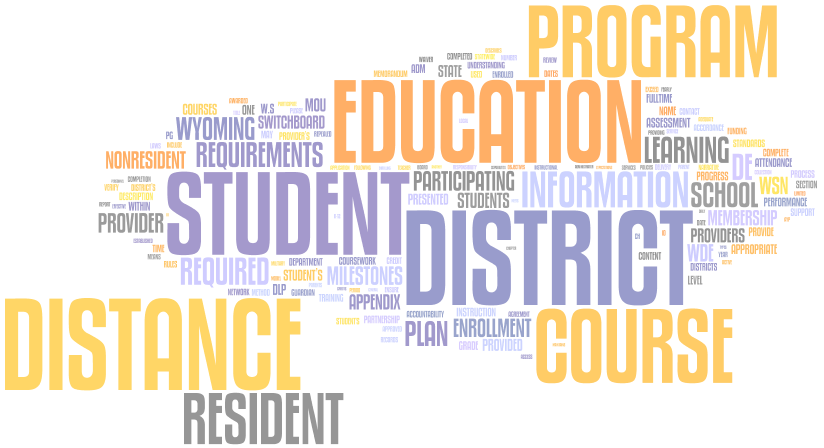 Chapter 41 Distance Education Rules, Section 13Richard Crandall, DirectorWyoming Department of EducationWyoming Department of EducationHathaway Building, Second Floor2300 Capitol AvenueCheyenne, Wyoming 82002-2060WDE Program Contacts:Scott Bullock, DE Program ConsultantSupport Systems and Resources UnitPhone: 307-777-7418 FAX:  307-777-6221E-mail:  scott.bullock@wyo.govTABLE OF CONTENTSSection I:  General Information	1Vision for Distance Education Programs	1Goals for Distance Education Programs	1Intended Uses of the Distance Education Grant Funding	1Eligibility Requirements	1Method of Submission	2Grant Scoring and Award Process	3Reporting	3Section II: Distance Education Grant Application Instructions	4A. Individual Course Design and Creation	4B. Additional Content Design and Creation	4C. Professional Development	5D. Program Evaluation	6E. Program Accreditation	6F. Maintenance and Operational Needs	6Signature Page	6Section III: Sample Application Forms	7Cover Page	7A. Individual Course Design and Creation	8B. Additional Design and Creation	9C. Professional Development	10D. Program Evaluation	11E. Program Accreditation	12F. Maintenance and Operational Needs	13Signature Page	14Section IV:  Rubric	15Cover Page	15A. Individual Course Design and Creation	15B. Additional Content Design and Creation	15C. Professional Development Requirements	16D. Program Evaluation	16E. Accreditation Requirements	17F. Maintenance and Operational Needs	17Signature Page	18Cover text/graphic generated at http://www.Wordle.net/Section I:  General InformationVision for Distance Education ProgramsThat all students shall gain greater equity of access and opportunity for achievement through rigorous, relevant coursework delivered via emerging 21st century distance education programming in conjunction with local schools; and, that students shall experience increased choice and flexibility within the state and local policy structures that ensure high-quality education while honoring local control traditions.  Goals for Distance Education ProgramsThe Wyoming Department of Education (WDE) is making funds available in accordance with the Chapter 41 Distance Education rules for the purpose of developing and sustaining K-12 distance education courses offered on the Wyoming Switchboard Network (WSN). Further goals include:Increasing the availability of  high-quality distance education courses that meet state standards and taught by Wyoming certified teachers;Increasing student participation in distance education coursework; andEnsuring every student has equal access to the educational basket of goods comprised of the following priority courses: core courses, components of the Hathaway Success Curriculum, Dual Enrollment, or Advanced Placement (AP) coursework.Intended Uses of the Distance Education Grant FundingContent design and creation for priority courses;Professional development requirements;Priority courses’ evaluation; Program accreditation; andProgram maintenance, operational needs, and other necessary components.Eligibility RequirementsWyoming school districts described in W.S. 21-3-101 through W.S. 21-3-104, community colleges as defined in W.S.21-18-102(a)(vii) and the University of Wyoming as established by W.S. 21-17-101 are eligible to participate.  These providing entities are hereby referred to as Distance Education Program Providers.Applicants must be approved Wyoming Switchboard Network (WSN) members prior to May 1, 2014. If applicants are not approved WSN members, please contact Scott Bullock or Lachelle Brant for information on the process to join the WSN.Method of SubmissionThe Distance Education Grant (DEG) application form/template can be downloaded from:https://edu.wyoming.gov/beyond-the-classroom/grants/2014-degA complete DEG application must include:One Cover PageA Response to All Six (6) Proposals for Award Categories [A-F] One Signature PageAppendices and additional attachments are not allowed.The DE program provider’s point of contact must submit one stapled original copy of the DEG application and one electronic submission. The stapled original copy of the application must be postmarked no later than May 15, 2014. The corresponding electronic submission must also be received by the WDE by midnight May 15, 2014.  On the required original signature page, all signatures are to be in blue ink. Applications should be addressed to:Scott Bullock, DE ConsultantWyoming Department of EducationHathaway Building, Second Floor2300 Capitol AvenueCheyenne, Wyoming 82002-2060Submit the electronic DEG proposal as an attachment to Scott Bullock via email to scott.bulllock@wyo.gov using the subject line: DEG from (name of the WSN program provider).Copies of the application(s) become the property of the WDE.  Elements of the application may be used for training purposes and posted to the WSN.  Every effort shall be made to protect the identity of the individual district.Requests for clarification of the requirements or for other assistance in preparing and submitting a DEG application should be directed to Scott Bullock at (307)777-7418 or scott.bullock@wyo.gov.Grant Scoring and Award ProcessScoring of applications shall be done using a rubric by no less than three (3) outside evaluators and one (1) WDE employee.  The proposal will include the following competitive sections which includes the six award categories A-F. Each section will be scored and evaluated using the rubrics presented in Section IV (pgs 16-19):	Cover Page 	3 Points Possible	A. Individual Course Design and Creation 	27 Points Possible	B. Additional Content Design and Creation 	18 Points Possible	C. Professional Development	 12 Points Possible	D. Program Evaluation	 12 Points Possible	E. Accreditation Requirements 	6 Points Possible	F. Maintenance and Operational Needs 	6 Points Possible	Signature Page 	3 Points Possible	Total Points	87 Points PossibleFunding award letters shall be sent to each applicant’s administrator and the designated point of contact prior to June 20, 2014.  Funds are available to the grant recipient after July 1, 2014.All 2014-2015 activities must be completed no later than June 30, 2015. Funding for the allowable activities can be reimbursed by submitting a district invoice itemized by date and then by the award category of expenditure. A copy of the receipts or other similar documentation must be provided and correlate to the items approved for reimbursement. All 2014-2015 funds must be obligated no later than June 30, 2015. Final invoicing and complete draw of funds can happen until August 15, 2015.Failure to complete and maintain elements required by the Chapter 41 Distance Education Rules shall subject the grant recipient to disenrollment from the Wyoming Switchboard Network and forfeiture of the remaining Distance Education Grant funds.ReportingBy August 15, 2015, each grant recipient shall report to the state superintendent:The expenditure of grant amounts awarded; The number of students enrolling in the distance education program; The number of students successfully completing the distance education program; The impact of the grant assistance on compliance with W.S. 21-13-330; and An evaluation of the distance education program in addressing student needs.Section II: Distance Education Grant Application InstructionsThe DEG application form is located on the WSN’s ‘Distance Education Grant’ website. Requests for clarification of the requirements or for other assistance in preparing and submitting a DEG application should be directed to Scott Bullock at (307)777-7418 or scott.bullock@wyo.gov.A. Individual Course Design and CreationApplicants requesting DEG funds to create or design a full course are required to submit basic information about the proposed course, a timeline for development, and the budget narrative describing the costs associated with the course build process. The Course Information consists of the title, description, suggested grade level(s), delivery method (online, WEN video, hybrid, etc.), and type (Core Course, Hathaway Success Curriculum, Dual Enrollment, or Advanced Placement). Additional information can be provided in the comments section as desired.The Development Timeline lists the major benchmarks for the course development with anticipated completion dates. At a minimum, this timeline must document the anticipated date for delivery of the WSN Documentation (scope and sequence, milestones, standards alignment, course quality/evaluation) to the WDE DE Consultant and when the course will be completed and available to students. For the Budget Narrative, detail how the funds will be used to develop the course (contracts, teacher stipends, software or tools, consulting fees, etc.). Use the table provided to itemize and justify specific expenditures for this award category. *Note: List each course proposal separately. If creating more than one course, the applicant may copy and paste the provided template as necessary.For all courses developed through the Distance Education Grant, sample lessons or other representative course content must be submitted to or made accessible through the Wyoming Switchboard Network website for public review.B. Additional Content Design and CreationDEG applicants may also request funds to be used for the development of supplemental course materials (improvements and/or modifications to current courses, curriculum and standards mapping, student handouts and worksheets, learning objects, etc.) or DE program resources (professional development resources, enrollment documentation, student pre-enrollment survey or readiness assessment, website design, or other program components necessary to comply with requirements imposed under W.S. 21-13-330 and the Chapter 41 Distance Education Rules. Within the award category Goals, applicants must be specific when stating the goal(s) of the proposal including, but not limited to: what content will be created, why this content is necessary for the program or course, and who will be developing the material.For the Budget Narrative, use the table provided to itemize specific expenditures for this award category. These expenditures must be clearly related to and justified by the goals narrative. For all supplemental course materials or program resources developed through the Distance Education Grant, sample content must be submitted to or made accessible through the Wyoming Switchboard Network website for public review.C. Professional DevelopmentApplicants may request DEG funds to assist in professional development requirements such as, but not limited to, course fees, conference registration, presentations, necessary software or resources, etc. *Note: If your program intends to create their own professional development materials and/or programs (just-in-time training, handbooks, resources, available support materials), please use the “Additional Content Design and Creation” award category.Within the award category Goals, provide a brief description of the specific goals and objectives of the professional development plan such as the source/origination of the training, rationale for this selection, number of participants, and anticipated results. Applicants must show their professional development goals are aligned to school, district, or college strategic plans, and/or goals.  Goals for the requested professional development opportunities must clearly define how the activities will directly benefit the distance education instructors and/or students involved with the program. The anticipated results must be measurable, attainable, and realistic. Indicate the purpose and destination of any travel related to the professional development. For the Budget Narrative, use the table provided to itemize specific expenditures for this award category. Itemize any funding requested for travel, lodging, or meals separate from the fees or costs of the course, training, conference, etc. These expenditures must be clearly related to and justified by the goals narrative. For all professional development opportunities awarded through the Distance Education Grant, outcomes or other representative reports must be submitted to or made accessible through the Wyoming Switchboard Network website for public review.  Programs are encouraged to use innovative presentations to share the knowledge with the rest of educators in Wyoming.D. Program EvaluationDEG funding may be used for internal and/or external evaluations of individual courses and/or the DE program overall. If the evaluation will be conducted internally, the award category Goals must provide a description of the process and team, evaluative measures, outcomes produced, peer reviews, etc. If the evaluation will be conducted by an external service, describe the source/origination, the services provided, outcomes produced, and rationale for selection.For the Budget Narrative, use the table provided to itemize specific expenditures for this award category. These expenditures must be clearly related to and justified by the goals narrative. E. Program AccreditationApplicants may request DEG funds to assist in the accreditation of their DE program. Within the award category Goals, applicants must provide the name of the accrediting institution and the rationale for their selection.For the Budget Narrative, use the table provided to itemize specific expenditures for this award category. These expenditures must be clearly related to and justified by the goals narrative. F. Maintenance and Operational NeedsDEG funding may be used for addressing necessary program maintenance, operational needs, statewide assessment requirements, and for other necessary program components. Within the award category Goals, descriptions must clearly specify the intended use of funds (server costs, stipends for instructional support, 20% of learner/course management systems) and how these support the delivery of the overall distance education program. Funds for maintenance and operational needs will not be awarded for leased course content, staff salaries and benefits, or student tuition reimbursements.For the Budget Narrative, use the table provided to itemize specific expenditures for this award category. These expenditures must be clearly related to and justified by the goals narrative. Signature PageAll signatures shall be in blue ink. Submit the original signature page by mail. For the required electronic submission, the signature page shall be scanned as a Portable Document Format (PDF) file or other standard image file format.Section III: Sample Application FormsNote: These Distance Education Grant Application Forms can be downloaded at https://edu.wyoming.gov/beyond-the-classroom/grants/2014-degCover PageIssue Date: April 14, 2014Due Date: May 15, 2014WDE Program Contact:Scott Bullock, Distance Education Program ConsultantSupport Systems and Resources UnitPhone: 307-777-7418 FAX:  307-777-6221E-mail:  scott.bullock@wyo.govFor WDE Use OnlyThe Wyoming Department of Education does not discriminate on the basis of race, color, national origin, sex, age, or disability in admission or access to, or treatment or employment in its educational programs or activities.  Inquiries concerning Title VI, Title IX, Section 504, and the Americans with Disabilities Act may be referred to the Wyoming Department of Education, Office for Civil Rights Coordinator, Hathaway Building, Second Floor, 2300 Capitol Avenue, Cheyenne, Wyoming 82002-0050, or the Office for Civil Rights, Region VIII, U.S. Department of Education, Federal Building, Suite 310, 1244 Speer Boulevard, Denver, Colorado 80204-3582, or 303-844-5695 or TDD 303-844-3417.  This publication will be provided in an alternative format upon request.  A. Individual Course Design and CreationB. Additional Content Design and CreationC. Professional DevelopmentD. Program EvaluationE. Program AccreditationF. Maintenance and Operational NeedsSignature PageThe undersigned agree and support the development and implementation of the distance education program as outlined within this distance education grant request.  Section IV:  Rubric Cover PageA. Individual Course Design and Creation B. Additional Content Design and CreationC. Professional Development RequirementsD. Program EvaluationE. Accreditation RequirementsF. Maintenance and Operational NeedsSignature PageDistrict/College Provider:WSN Program Title:Address:Total Student Enrollment:K-12 Distance Education Student Enrollment:Program Administrator:Phone:Email Address:Mailing Address:Amount Requested:School Year:LEA #:Award Amount:Date Approved:Course Information:Course Information:Course Information:Course Information:Course Information:Course Title:Description:Grade Level(s):Delivery Method:(online, WEN video, hybrid, etc)Type:(Core Course, Hathaway Success Curriculum, Dual Enrollment, Advanced Placement, etc)Comments:(Optional field for additional information)Development Timeline:Development Timeline:Development Timeline:Development Timeline:Development Timeline:BenchmarksBenchmarksBenchmarksAnticipated Due DateDelivery  of WSN Documentation to the WDE DE ConsultantDelivery  of WSN Documentation to the WDE DE ConsultantDelivery  of WSN Documentation to the WDE DE ConsultantCourse Completion and Availability to StudentsCourse Completion and Availability to StudentsCourse Completion and Availability to StudentsBudget Narrative: Itemize/justify specific expendituresBudget Narrative: Itemize/justify specific expendituresBudget Narrative: Itemize/justify specific expendituresBudget Narrative: Itemize/justify specific expendituresTotal Program Cost:Total:Goals: In this narrative state the goal(s) of the proposal including, but not limited to, what content will be created, why this content is necessary for the program or course, and who will be developing the material. Possible uses include improvements and/or modifications to current courses, curriculum and standards mapping, student handouts and worksheets, learning objects, professional development resources, enrollment documentation, student pre-enrollment survey or readiness assessment, website design, or other program components necessary to comply with requirements imposed under W.S. 21-13-330 and the Chapter 41 Distance Education Rules.Goals: In this narrative state the goal(s) of the proposal including, but not limited to, what content will be created, why this content is necessary for the program or course, and who will be developing the material. Possible uses include improvements and/or modifications to current courses, curriculum and standards mapping, student handouts and worksheets, learning objects, professional development resources, enrollment documentation, student pre-enrollment survey or readiness assessment, website design, or other program components necessary to comply with requirements imposed under W.S. 21-13-330 and the Chapter 41 Distance Education Rules.Goals: In this narrative state the goal(s) of the proposal including, but not limited to, what content will be created, why this content is necessary for the program or course, and who will be developing the material. Possible uses include improvements and/or modifications to current courses, curriculum and standards mapping, student handouts and worksheets, learning objects, professional development resources, enrollment documentation, student pre-enrollment survey or readiness assessment, website design, or other program components necessary to comply with requirements imposed under W.S. 21-13-330 and the Chapter 41 Distance Education Rules.Budget Narrative: Itemize specific expenditures described and justified in the goals narrative above.Budget Narrative: Itemize specific expenditures described and justified in the goals narrative above.Total Program Cost:Total:Goals: Provide a brief description of the specific goals and objectives of the professional development plan such as the source/origination of the training, rationale for this selection, number of participants, and anticipated results. Goals for the requested professional development opportunities must clearly define how the activities will directly benefit the distance education instructors and/or students involved with the program. Applicants must show their professional development goals are aligned to school, district, or college strategic plans, and/or goals.  The anticipated results must be measurable, attainable, and realistic. Indicate the purpose and destination of any travel related to the professional development. Possible uses include course fees, conference registration, presentations, necessary software or resources, etc.Goals: Provide a brief description of the specific goals and objectives of the professional development plan such as the source/origination of the training, rationale for this selection, number of participants, and anticipated results. Goals for the requested professional development opportunities must clearly define how the activities will directly benefit the distance education instructors and/or students involved with the program. Applicants must show their professional development goals are aligned to school, district, or college strategic plans, and/or goals.  The anticipated results must be measurable, attainable, and realistic. Indicate the purpose and destination of any travel related to the professional development. Possible uses include course fees, conference registration, presentations, necessary software or resources, etc.Goals: Provide a brief description of the specific goals and objectives of the professional development plan such as the source/origination of the training, rationale for this selection, number of participants, and anticipated results. Goals for the requested professional development opportunities must clearly define how the activities will directly benefit the distance education instructors and/or students involved with the program. Applicants must show their professional development goals are aligned to school, district, or college strategic plans, and/or goals.  The anticipated results must be measurable, attainable, and realistic. Indicate the purpose and destination of any travel related to the professional development. Possible uses include course fees, conference registration, presentations, necessary software or resources, etc.Budget Narrative: Itemize specific expenditures described and justified in the goals narrative above.   For each professional development opportunity requested, the travel, lodging, or meals must each be listed separately from the fees or costs of the training, conference, etc.Budget Narrative: Itemize specific expenditures described and justified in the goals narrative above.   For each professional development opportunity requested, the travel, lodging, or meals must each be listed separately from the fees or costs of the training, conference, etc.Total Program Cost:Total:Goals: If the evaluation will be conducted internally, these goals must provide a description of the process and team, evaluative measures, outcomes produced, peer reviews, etc. If the evaluation will be conducted by an external service, describe the source/origination, the services provided, outcomes produced, and rationale for selection.Goals: If the evaluation will be conducted internally, these goals must provide a description of the process and team, evaluative measures, outcomes produced, peer reviews, etc. If the evaluation will be conducted by an external service, describe the source/origination, the services provided, outcomes produced, and rationale for selection.Goals: If the evaluation will be conducted internally, these goals must provide a description of the process and team, evaluative measures, outcomes produced, peer reviews, etc. If the evaluation will be conducted by an external service, describe the source/origination, the services provided, outcomes produced, and rationale for selection.Budget Narrative: Itemize specific expenditures described and justified in the goals narrative above.Budget Narrative: Itemize specific expenditures described and justified in the goals narrative above.Total Program Cost:Total:Goals: Provide the name of the accrediting institution and the rationale for their selection.Goals: Provide the name of the accrediting institution and the rationale for their selection.Goals: Provide the name of the accrediting institution and the rationale for their selection.Budget Narrative: Itemize specific expenditures described and justified in the goals narrative above.Budget Narrative: Itemize specific expenditures described and justified in the goals narrative above.Total Program Cost:Total:Goals: Clearly specify the intended use of funds and how these support the delivery of the overall distance education program. Possible uses include course management systems, server costs, and stipends for instructional support.  Funds for maintenance and operational needs will not be awarded for leased course content, staff salaries and benefits, or student tuition reimbursements.Goals: Clearly specify the intended use of funds and how these support the delivery of the overall distance education program. Possible uses include course management systems, server costs, and stipends for instructional support.  Funds for maintenance and operational needs will not be awarded for leased course content, staff salaries and benefits, or student tuition reimbursements.Goals: Clearly specify the intended use of funds and how these support the delivery of the overall distance education program. Possible uses include course management systems, server costs, and stipends for instructional support.  Funds for maintenance and operational needs will not be awarded for leased course content, staff salaries and benefits, or student tuition reimbursements.Budget Narrative: Itemize specific expenditures described and justified in the goals narrative above.Budget Narrative: Itemize specific expenditures described and justified in the goals narrative above.Total Program Cost:Total:District/College Provider:WSN Program Title:Program Administrator’s Name orCollege’s Director of Distance EducationSignatureDateDistrict Superintendent’s Name orCollege’s Assigned RepresentativeSignatureDateMember of the Local Board orCollege’s Assigned RepresentativeSignatureDate (0-3 Points)______x1=_____3 Points – All items are complete on the cover page.2 Points – Some items are missing on the cover page.1 Point – Most items are missing on the cover page.0 Points – There is no cover page or the cover page has not been filled outReader Comments:Reader Comments:Reader Comments:Reader Comments:Reader Comments: (0-9 Points)______x3=_____3 Points – The ‘Course Information’ was clearly defined and includes all necessary criteria.2 Points – The majority of ‘Course Information’ was clearly defined and/or does not include all necessary criteria.1 Point – The ‘Course Information’ was incomplete and/or does not include all necessary criteria.0 Points – No ‘Course Information’ was provided.Reader Comments:Reader Comments:Reader Comments:Reader Comments:Reader Comments:(0-9 Points)______x3=_____3 Points – The ‘Development Timeline’ was clearly defined and includes all necessary criteria. 2 Points – The majority of ‘Development Timeline’ was clearly defined and/or does not include all necessary criteria.1 Point – The ‘Development Timeline’ was incomplete and/or does not include all necessary criteria.0 Points – No ‘Development Timeline’ was provided.Reader Comments:Reader Comments:Reader Comments:Reader Comments:Reader Comments:(0-9 Points)______x3=_____3 Points – Each of the items within the budget narrative are clearly stated and justified by the award category goals. 2 Points – Most of the items within the budget narrative are clearly stated and justified by the award category goals.1 Point – Few of the items within the budget narrative are clearly stated and justified by the award category goals.0 Points – None of the items within the budget narrative are clearly stated and justified by the award category goals.Reader Comments: Reader Comments: Reader Comments: Reader Comments: Reader Comments: (0-9 Points)______x3=_____3 Points – The award category goals are described in a clear and organized. manner 2 Points – The award category goals are unclear and/or unorganized.1 Point – The award category goals do not. support the purposes of the award category 0 Points – The award category goals are not stated.Reader Comments:Reader Comments:Reader Comments:Reader Comments:Reader Comments:(0-9 Points)______x3=_____3 Points – Each of the items within the budget narrative are clearly stated and justified by the award category goals. 2 Points – Most of the items within the budget narrative are clearly stated and justified by the award category goals.1 Point – Few of the items within the budget narrative are clearly stated and justified by the award category goals.0 Points – None of the items within the budget narrative are clearly stated and justified by the award category goalsReader Comments: Reader Comments: Reader Comments: Reader Comments: Reader Comments: (0-6 Points)______x2=_____3 Points – The award category goals are described in a clear and organized manner.2 Points – The award category goals are unclear and/or unorganized.1 Point – The award category goals do not support the purposes of the award category. 0 Points – The award category goals are not stated.Reader Comments:Reader Comments:Reader Comments:Reader Comments:Reader Comments:(0-6 Points)______x2=_____3 Points – Each of the items within the budget narrative are clearly stated and justified by the award category goals. 2 Points – Most of the items within the budget narrative are clearly stated and justified by the award category goals.1 Point – Few of the items within the budget narrative are clearly stated and justified by the award category goals.0 Points – None of the items within the budget narrative are clearly stated and justified by the award category goals.Reader Comments:Reader Comments:Reader Comments:Reader Comments:Reader Comments:(0-6 Points)______x2=_____3 Points – The award category goals are described in a clear and organized manner. 2 Points – The award category goals are unclear and/or unorganized.1 Point – The award category goals do not support the purposes of the award category. 0 Points – The award category goals are not stated.Reader Comments:Reader Comments:Reader Comments:Reader Comments:Reader Comments:(0-6 Points)______x2=_____3 Points – Each of the items within the budget narrative are clearly stated and justified by the award category goals 2 Points – Most of the items within the budget narrative are clearly stated and justified by the award category goals1 Point – Few of the items within the budget narrative are clearly stated and justified by the award category goals0 Points – None of the items within the budget narrative are clearly stated and justified by the award category goalsReader Comments:Reader Comments:Reader Comments:Reader Comments:Reader Comments:(0-3 Points)______x1=_____3 Points – The award category goals are described in a clear and organized manner. 2 Points – The award category goals are unclear and/or unorganized.1 Point – The award category goals do not support the purposes of the award category. 0 Points – The award category goals are not stated.Reader Comments:Reader Comments:Reader Comments:Reader Comments:Reader Comments:(0-3 Points)______x1=_____3 Points – Each of the items within the budget narrative are clearly stated and justified by the award category goals. 2 Points – Most of the items within the budget narrative are clearly stated and justified by the award category goals.1 Point – Few of the items within the budget narrative are clearly stated and justified by the award category goals.0 Points – None of the items within the budget narrative are clearly stated and justified by the award category goals.Reader Comments:Reader Comments:Reader Comments:Reader Comments:Reader Comments:(0-3 Points)______x1=_____3 Points – The award category goals are described in a clear and organized manner. 2 Points – The award category goals are unclear and/or unorganized.1 Point – The award category goals do not support the purposes of the award category. 0 Points – The award category goals are not stated.Reader Comments:Reader Comments:Reader Comments:Reader Comments:Reader Comments:(0-3 Points)______x1=_____3 Points – Each of the items within the budget narrative are clearly stated and justified by the award category goals. 2 Points – Most of the items within the budget narrative are clearly stated and justified by the award category goals.1 Point – Few of the items within the budget narrative are clearly stated and justified by the award category goals.0 Points – None of the items within the budget narrative are clearly stated and justified by the award category goals.Reader Comments:Reader Comments:Reader Comments:Reader Comments:Reader Comments:(0-3 Points)______x1=_____3 Points – The signature page is complete with all required signatures.0 Points – The signature page is incomplete.Reader Comments:Reader Comments:Reader Comments: